ПОСТАНОВЛЕНИЕ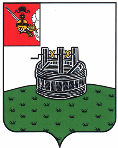 ГЛАВЫ ГРЯЗОВЕЦКОГО МУНИЦИПАЛЬНОГО ОКРУГА                              г. Грязовец  О поощренииВ соответствии с Положением о Почетной грамоте главы Грязовецкого муниципального округа, Благодарности главы Грязовецкого муниципального округа, Благодарственном письме главы Грязовецкого муниципального округа и ценном подарке от имени главы Грязовецкого муниципального округа, утвержденным постановлением главы Грязовецкого муниципального округа от 10.11.2022 № 259 «О поощрениях главы Грязовецкого муниципального округа»,ПОСТАНОВЛЯЮ:Объявить Благодарность главы Грязовецкого муниципального округа за достижение высоких результатов труда и многолетний добросовестный труд в отрасли здравоохранения Грязовецкого муниципального округа МАЛЕЕВОЙ Наталье Павловне, медицинской сестре палатной (постовой) педиатрического отделения бюджетного учреждения здравоохранения Вологодской области «Грязовецкая центральная районная больница».Глава Грязовецкого муниципального округа                                               С.А. Фёкличев24.01.2024№   6